CHRONIC MIGRAINE TREATMENT WITH BOTOX®WHAT IS A CHRONIC MIGRAINE?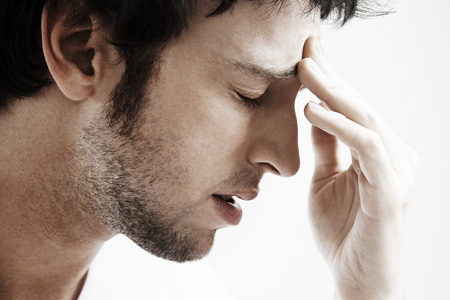 Living with 15 or more headache and migraine days per month is considered chronic migraine.  At least 8 of those days must be associated with migraine symptoms.  Each headache lasts four or more hours and the pain is severe.3.3 million adults (1-2%) in the United States have chronic migraine.  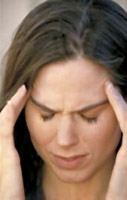 WHAT ARE TREATMENT OPTIONS FOR CHRONIC MIGRAINE?ACUTE TREATMENT:These treatments are taken once a headache or migraine starts.  They can be over the counter medications or prescription medications prescribed by your doctor.PREVENTATIVE TREATMENT: This treatment is taken on a scheduled basis to prevent headaches or migraines before they start.BOTOX® was the first medicine approved by the FDA for prevention of headaches and migraines.In a 24 week trial, BOTOX® prevented an average of 8 to 9 headache days and migraines or probable migraine days per month, compared to 6-7 days with placebo.HOW OFTEN DO I NEED BOTOX® INJECTIONS?You may feel results as early as four weeks after the first treatment.  The full effect of treatment is usually seen after the second treatment.Treatments are 12 weeks apart.WHERE AND HOW ARE THE TREATMENTS PERFORMED?You will complete a headache questionnaire and have a physical exam by Dr. Anderson. He will review your past medical history and current medications and if you meet the criteria, usually prior authorization will be necessary to proceed with treatments. The treatments are performed by Dr. Anderson in his office.  The injections are done using very small, fine needles injecting BOTOX® into shallow muscles just beneath the skin.The treatments usually take approximately 15 minutes.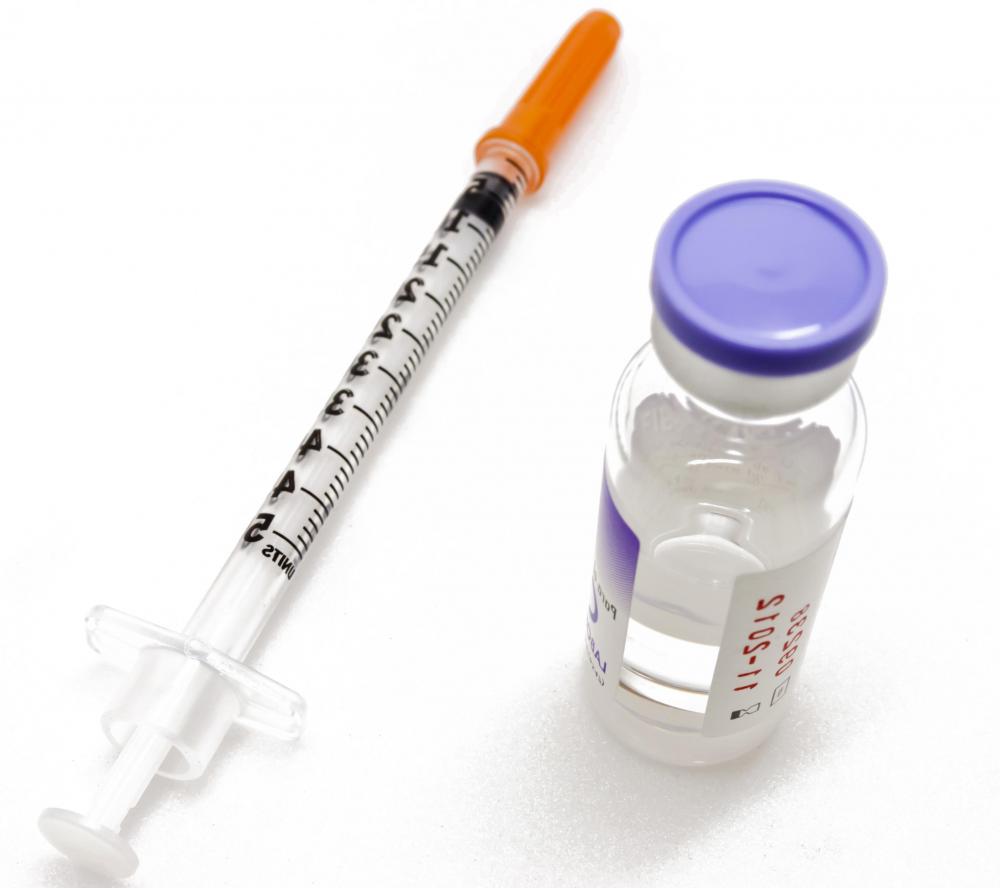 FURTHER INFORMATION?If you have questions regarding headaches and want to be evaluated, please contact our office at 605-721-7246.